 PARISH COUNCILMEETING AGENDA – MONDAY 4th DECEMBER 2023 To:  All Councillors of East Chinnock Parish CouncilYou are required to attend the meeting of East Chinnock Parish Council that will take place on Monday 4th December, 2023, at 7.30pm in the Village Hall.                                                                                                                                                     Advertised 28th November 2023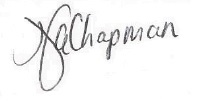                                                                                                   Nancy Chapman                                                                                              Clerk to the Parish Council                                                           The meeting will commence after there has been an opportunity for members of the electorate or parish to speak.AGENDAAPOLOGIES FOR ABSENCEDECLARATIONS OF INTEREST & DPI DISPENSATIONSMINUTES OF THE MEETINGS  6th NOVEMBER 2023 (previously circulated)MATTERS OF REPORT DISTRICT AND ` REPORTSDEVOLUTION OF SERVICESPLANNING AND PLANNING APPLICATIONSPlanning application received: -App No: 23/02890/HOU The erection of single storey rear extension to dwelling at 15 Orchardleigh, Planning applications received after publication of the agenda.FINANCEBudget preparation for 2024-25 Resolution required to pay the following:Village Christmas Tree      						£TBDThe Play Inspection Company Ltd                               		£TBDAnnual Inspection Report.New Swings.Any other issuesPARISH ISSUESVillage Hall planter damage.Missing bus shelter bin.Church clock repair.Parish Council documents to be stored under East Chinnock Village WebsiteMobile Library service (less than 3 people using it) extended to March.Request from  for reading lesson.Defribrilator/ First aid training (£135 + VAT).Allotments.ENTERTAINMENTS COMMITTEEBonfire Night.Any other issues.PARISH RANGER SCHEMESC Street Ranger replacement (Greenways @ £30 an hour).HIGHWAYS REPORTVegetation and cars blocking path outside the Wooden Top Inn.SID.Any other issues.PUBLIC ENGAGEMENTGeneral ReportReport re: village hall committeePC LogoRIGHTS OF WAYGeneral ReportITEMS FOR NEXT MEETINGDATE AND TIME OF NEXT MEETING & CLOSUREProposed date for January’s meeting.Proposed date for May’s meeting.